PWTB Parish COVID-19 re-Opening Policy & ProceduresPolicy:To prevent the transmission of illness within the congregation of the Parish of West Thunder Bay (PWTB).   Through the prevention of contact and droplet transmissionProcedure:Signs will be posted within and outside of the facilities to ensure messages are aligned within the two point parishSigns will be from recognized resources of health, such as Health Canada, Ontario Public Health or the Thunder Bay District Health UnitThe signs used will be:Self AssessmentSocial DistancingHand HygieneMask UseSigns will not be smaller than 8.5x11Parish of West Thunder Bay5 St. Mark's Street, Rosslyn,ON P7K 0N7807-939-1103parish@tbaytel.net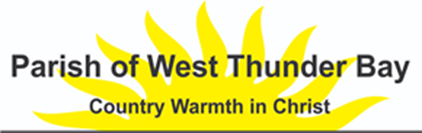 Subject:Sign placementP&P # PWTB COVID RO 012Approved By:PWTB CouncilApproved Date:August 26, 2020Rector Wardens Pat Hari, Jerry DeVries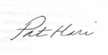 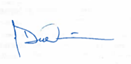 